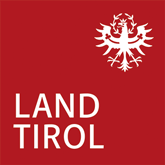 	Zu erwartende Kosten Ausbau und Qualitätsverbesserung des Kinderbildungs- und KinderbetreuungsangebotesKOSTENAusstattung aller Räume: Ausstattung für den Ess- und Mittagstischbereich:Ausstattung für den Außenspielbereich:Sonstige Anschaffungen: ______________________
(Unterschrift, Vertretungsbefugtes Organ)Name Antragsteller*in: Name der Einrichtung/OESTAT-Nr.: Beantragte Maßnahme: Räumliche Qualitätsverbesserung/StrukturNeuanschaffung und Renovierung von Möbeln€Matratzen und Polster- bzw. Sitzelemente, Teppichstücke€Schaumstoffbausteine€Turngeräte und Klettermöglichkeiten€Möblierung von Büros und Personalräumen€Vorhänge, Rollos im Innenbereich€Gesamtkosten:NettoBrutto€€€Küchenmöblierung inklusive Geräte (z.B. Geschirrspüler, Herd, Kühlschrank)€Warmhalteboxen für Essenslieferung€Gesamtkosten:NettoBrutto€€€Gartenspielgeräte€Sonnensegel als Schutz für Spielbereich€Fallschutzmatten€Schwengelpumpe, Wasserspielanlage€Gartenhäuschen€Experimentierflächen€Hochbeete, Nutzgärten (Erstausstattung)€Hügel-, Kletter-, Balancierlandschaften€Gesamtkosten:NettoBrutto€€€Waschmaschine und Trockner€Gesamtkosten:NettoBrutto€€€